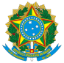 Ministério da EducaçãoUniversidade Federal de AlfenasRua Gabriel Monteiro da Silva, 700 - Bairro centro, Alfenas/MG - CEP 37130-001Telefone: (35) 3701-9290 - http://www.unifal-mg.edu.brEDITAL Nº 11/2023Formulário de Ciência dos RequisitosNOME DO(A) CANDIDATO(A)CURSO: Projeto Pedagógico do Curso disponível em https://www.unifal-mg.edu.br/graduacao/cursos/ Declaro ter conhecimento da modalidade para a qual me inscrevi e das prerrogativas do edital, lembrando que não será possível alterar sua inscrição ou enviar documentos fora do prazo estabelecido no edital.Declaro ainda ter ciência da ordem de prioridade discriminada no item 1.3 e, uma vez sabendo da existência dessa ordem de prioridade no preenchimento de vagas, não caberá recurso ou processo de judicialização quanto à forma de preenchimento disposta.O referido é verdade e ou fé.Data:Assinatura: